РЕШЕНИЕ 23.06.2020                                           п. Чкаловский                                                          № 225 О рассмотрении Представления прокуратуры Асекеевского района  «Об устранении нарушений   законодательства о воинской обязанности и военной службе»  	Рассмотрев Представление прокуратуры Асекеевского района № 07-02-2020  от  22.05.2020 года «Об устранении нарушений   законодательства о воинской обязанности и военной службе» Совет депутатов решил:        1. Объявить замечание главе администрации муниципального образования Чкаловский сельсовет Косынко Эдуарду Николаевичу за  допущенные нарушения   – неисполнение  требования законодательства о воинской обязанности и военной службе.         2.Поручить главе администрации муниципального образования Чкаловский сельсовет Косынко Эдуарду Николаевичу устранить допущенные нарушения законодательства.        3. Настоящее решение вступает в силу со дня его принятия.Председатель Совета депутатов                                                     Ю.В. ГромовГлава   муниципального образования                                             Э.Н. Косынко                                                      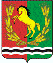 СОВЕТ ДЕПУТАТОВМУНИЦИПАЛЬНОГО ОБРАЗОВАНИЯ ЧКАЛОВСКИЙ СЕЛЬСОВЕТАСЕКЕЕВСКОГО РАЙОНА ОРЕНБУРГСКОЙ ОБЛАСТИтретьего созыва